3918  Cooper Inspection Repairs Made: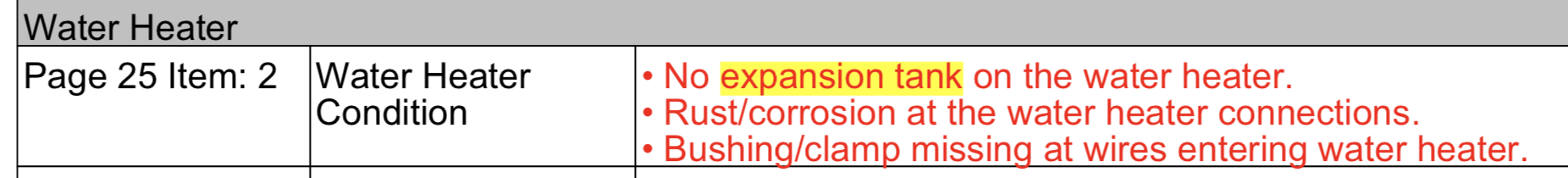 Repaired:  Removed surface corrosion and added bushing clamp: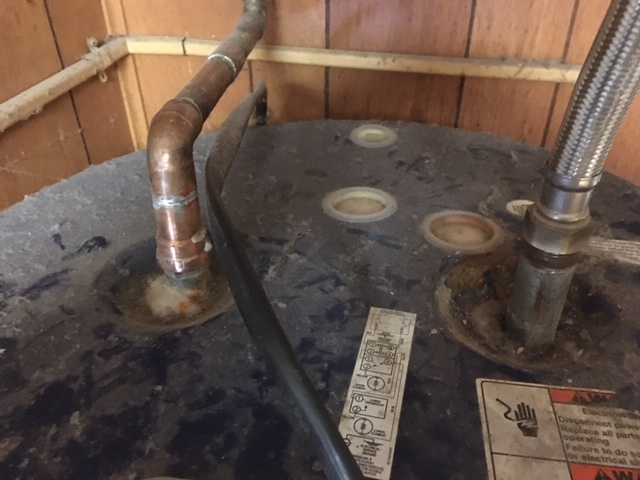 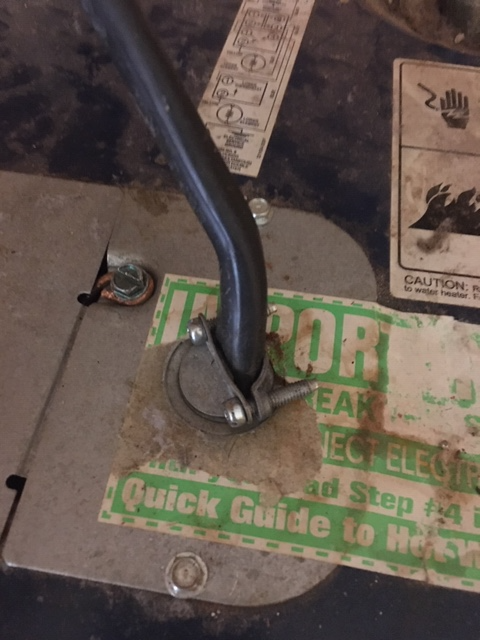 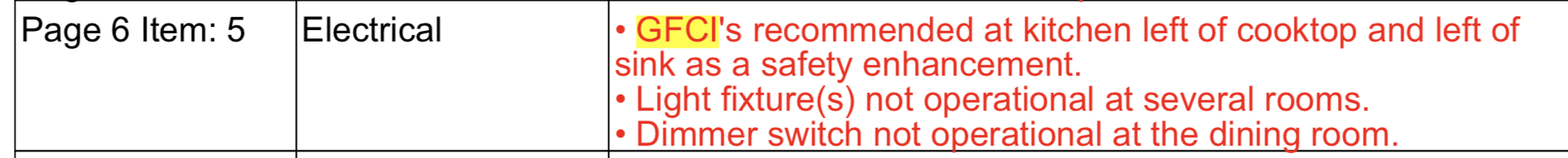 Repaired:  Installed additional GFCI receptacles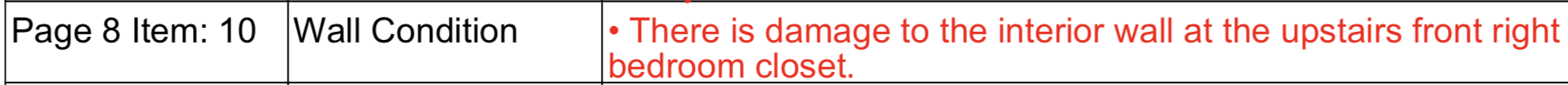 							Repaired holes in wall / baseboard: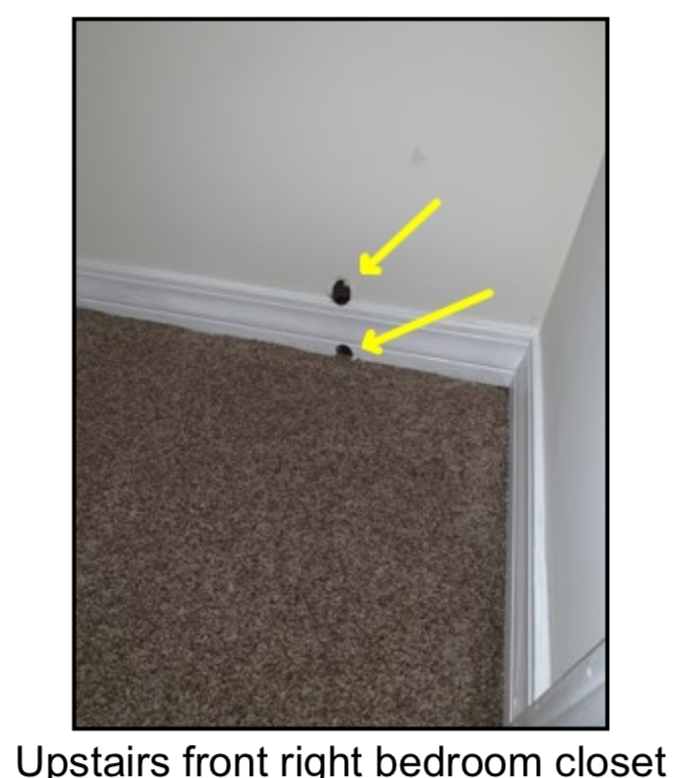 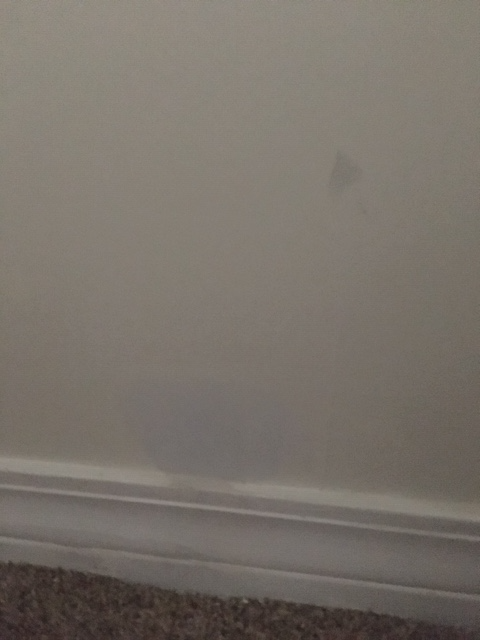 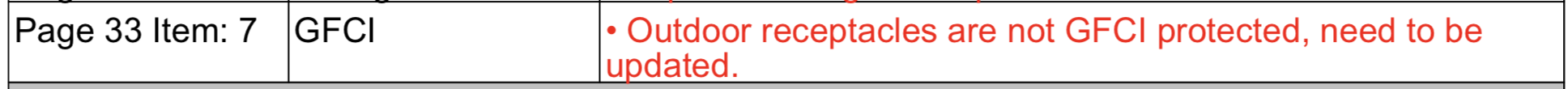 Repaired:  Replaced receptacle with GFI protected receptacle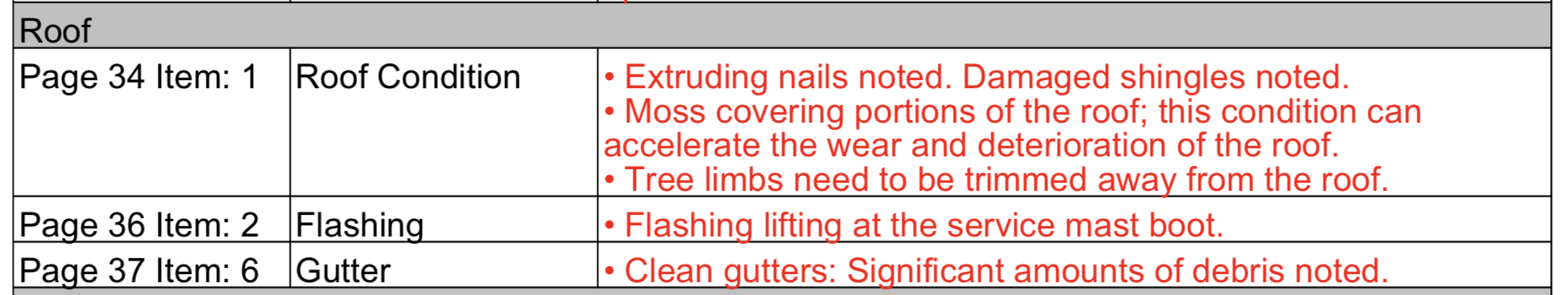 Repaired:Moss washed / removed from roofGutters cleaned of leaves/debris (however, during fall, leaves collect in gutter)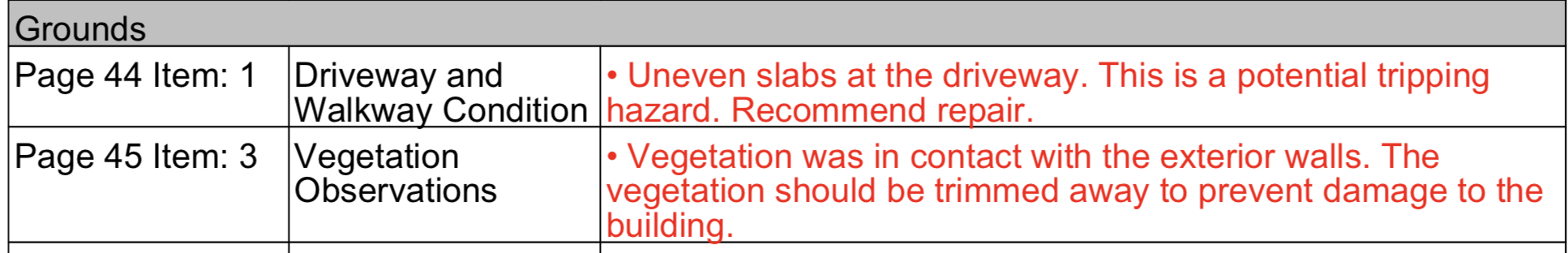 Repaired:  Vegetation removed from exterior walls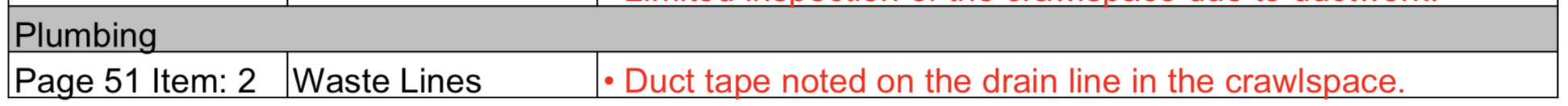 Repaired:  There was no leakage in the drain line, however, the duct tape was removed and drain line repaired with flexible coupling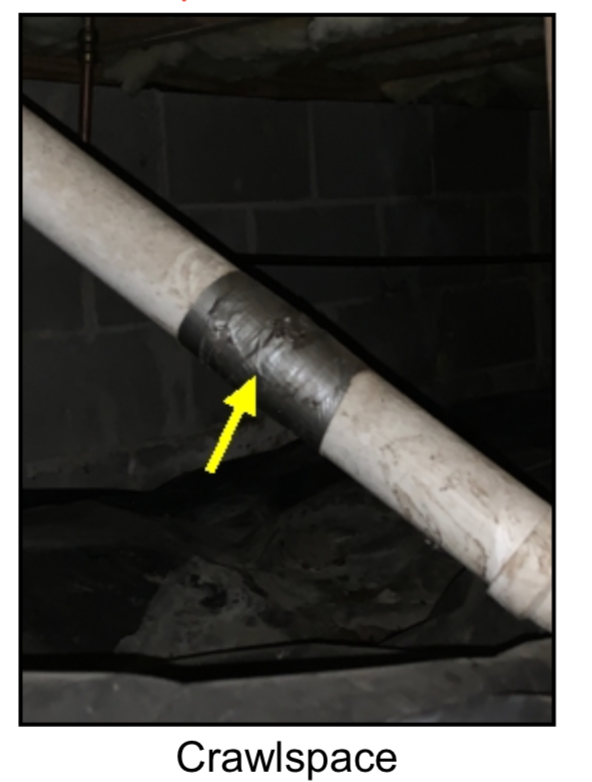 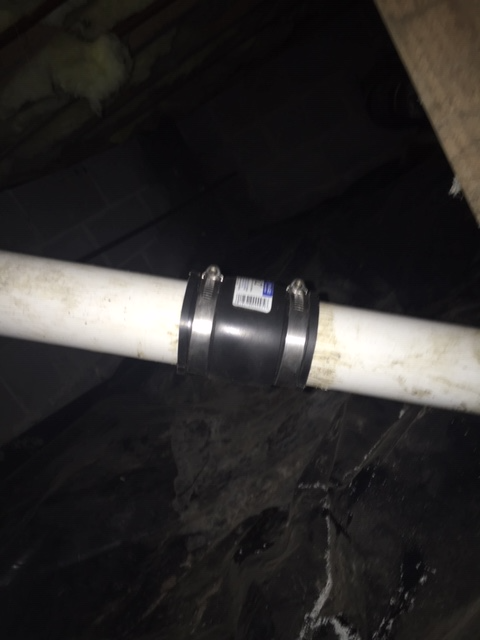 